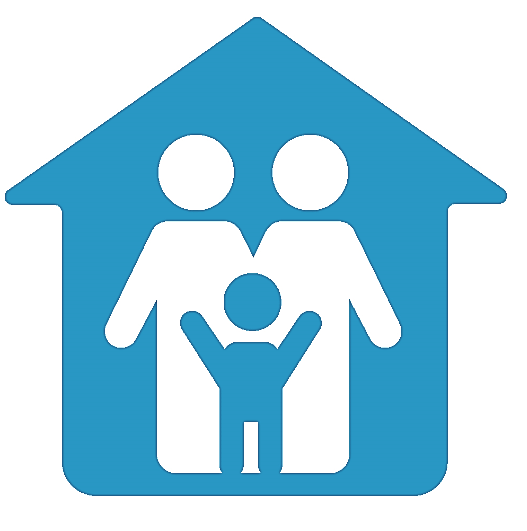 Dear Parents/CarersMany parents expect that their children will come to them if they have questions about relationships and sex, but in a recent survey of WA teens, only: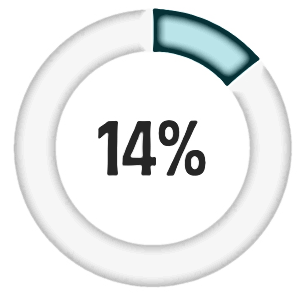 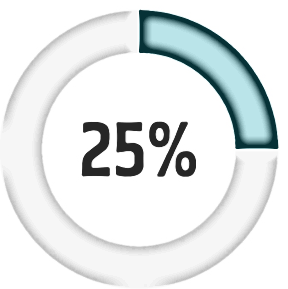 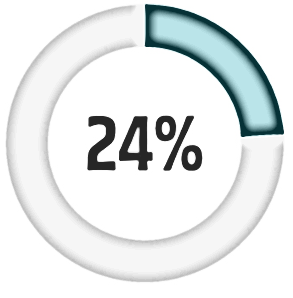 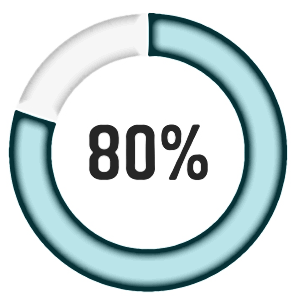 It is very important that young people (and adults) use reliable Western Australian and Australian websites to answer health questions rather than doing an internet search.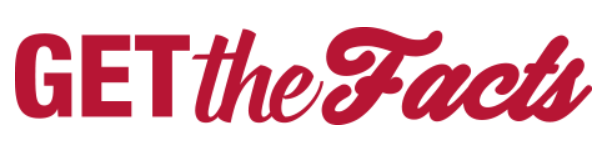 